GÖKÇEADA UYGULAMALI BİLİMLER YÜKSEKOKULU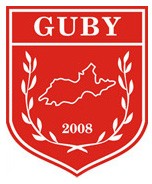 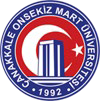 ……………………………………………BÖLÜMÜ20.../20… Öğretim Yılı …… Yarıyılı	Dersi Sınav Soru - Cevap KağıdıDers Öğrenme Çıktıları1)2)3)4)5)6)7)8)SORULARÖğretim Elemanı:Öğretim Elemanı:Öğretim Elemanı:Öğretim Elemanı:Öğretim Elemanı:Öğretim Elemanı:Derslik Adı:Derslik Adı:Sınav Tarihi:Öğrenci Adı Soyadı:Öğrenci Adı Soyadı:Öğrenci Adı Soyadı:Öğrenci Adı Soyadı:Öğrenci Adı Soyadı:Öğrenci Adı Soyadı:İmza:İmza:Sınav Süresi:Öğrenci No:Öğrenci No:Öğrenci No:Öğrenci No:Öğrenci No:Öğrenci No:İmza:İmza:Sınav Süresi:Öğrenme Çıktıları12345678SorularSoru PuanDeğerleriSoru PuanDeğerleriSoru PuanDeğerleriSoru PuanDeğerleriSoru PuanDeğerleriSoru PuanDeğerleriSoru PuanDeğerleriSoru PuanDeğerleriToplam Puan1. Soru…. Puan, 2. Soru ….. Puan, 3. Soru …..Puan…	veyaHer soru	Puan vb.1. Soru…. Puan, 2. Soru ….. Puan, 3. Soru …..Puan…	veyaHer soru	Puan vb.1. Soru…. Puan, 2. Soru ….. Puan, 3. Soru …..Puan…	veyaHer soru	Puan vb.1. Soru…. Puan, 2. Soru ….. Puan, 3. Soru …..Puan…	veyaHer soru	Puan vb.1. Soru…. Puan, 2. Soru ….. Puan, 3. Soru …..Puan…	veyaHer soru	Puan vb.1. Soru…. Puan, 2. Soru ….. Puan, 3. Soru …..Puan…	veyaHer soru	Puan vb.1. Soru…. Puan, 2. Soru ….. Puan, 3. Soru …..Puan…	veyaHer soru	Puan vb.1. Soru…. Puan, 2. Soru ….. Puan, 3. Soru …..Puan…	veyaHer soru	Puan vb.